.Intro :   16  comptes - 1 restart  (10 ème mur – face à 9h )[1 à 8]       HEEL FAN X 2 ,  TAP HEEL X 2 , ROCK  FWD, COASTER STEPRestart ici mais  * remplacer  coaster step  par   7-8  ramène PG près PD – Pause[9 à 16] TRIPLE FWD, FULL TURN, TRIPLE FWD, STEP L.½ TURN[17 à 24] KICK BALL STEP X 2,v STEP L. ½ TURN,  STEP L. ¼ TURN[25 à 32] ROCK FWD, TRIPLE BACK, ROCK BACK, LARGE STEP FWD , TOGETHERFinalLa danse se termine sur le mur de 3h après « Heel  Fan »  pivoter ¼ de tour à G sur PG- Stomp PD près PGLa danse est terminée… Vous pouvez recommencer avec le sourire !!!(L : Left,  R: Right, Pdc: Poids du corps)Contact : (eujeny_62@yahoo.fr)Out of Salt (fr)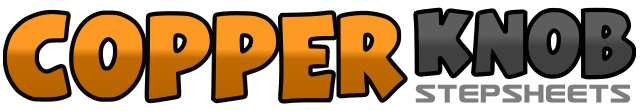 .......Compte:32Mur:4Niveau:Débutant.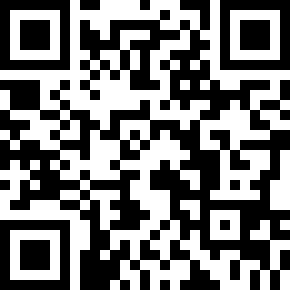 Chorégraphe:Marianne Langagne (FR) - Août 2019Marianne Langagne (FR) - Août 2019Marianne Langagne (FR) - Août 2019Marianne Langagne (FR) - Août 2019Marianne Langagne (FR) - Août 2019.Musique:Salt - Ava MaxSalt - Ava MaxSalt - Ava MaxSalt - Ava MaxSalt - Ava Max........&1&2     &Pivoter les talons vers l’extérieur,  ramener (1) & Pivoter les talons vers l’extérieur, ramener (2)   ( Pdc PG)3-4Taper Talon D devant  x 2& 5-6    &ramener PD près PG,  PG devant,  Revenir sur PD7&8PG derrière & PD rejoint, PG devant  *1&2PD devant & PG rejoint, PD devant3-4½ tour à D- PG derrière, ½ tour à D- PD devant   (Option Marche G – D)5&6PG devant & PD rejoint, PG devant7-8PD devant, ½ tour à Gauche  6h1&2Kick PD & PD près PG, PG devant3&4Kick PD & PD près PG, PG devant5-6PD devant,  ½ tour à Gauche 12h7-8PD devant, ¼ de tour à Gauche   9h1-2PD devant, revenir sur PG3&4PD derrière & PG rejoint, PD derrière5-6PG derrière, Revenir sur PD7-8Grand pas G devant, ramener PD près PG